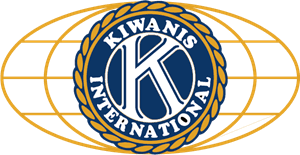 KIWANIS CLUB OF TIFFIN, OHIO FOUNDATION, INC.RALPH HYATT COMMUNITY SERVICE SCHOLARSHIP APPLICATION2024The Ralph Hyatt Scholarship is a one-time award of $500 to a graduating high school senior recognizing their exemplary work in service activities for their school and community.  In addition to this form, please include an unofficial transcript from your high school.Return by March 28, 2024 to:Hyatt ScholarshipTiffin Kiwanis Club7 W. Market StreetTiffin, OH  44883Please type your answersFull Name:   ________________________________________________________________________Mailing Address:  ____________________________________________________________________Daytime Telephone Number:  ___________________________________________________________Email Address:  ______________________________________________________________________High School and/or Career Service School ________________________________________________Please include an unofficial transcript for your school(s)Are you the first person in your immediate family to attend college?   ________ Yes 	________NoPlease write to the following three questions, you can also attach a resume for reference if you wish:List any academic honors, awards and membership activities while in high schoolII. Provide a brief description of all School-related service activities and projects you have been involved with and indicate your leadership role, if any in the activity/projectIII.  Provide a brief description of all community/church organized service activities and projects you have been involved with and indicate your leadership role, if any in the activity/project. Return by March 28, 2024 to:Hyatt ScholarshipTiffin Kiwanis Club7 W. Market StreetTiffin, OH  44883